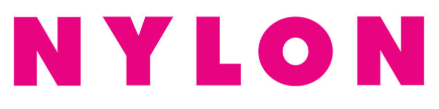 November 11, 2019https://nylon.com/soundcheck-11-9-2019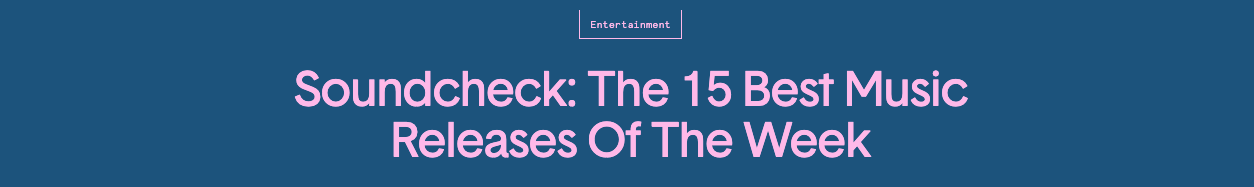 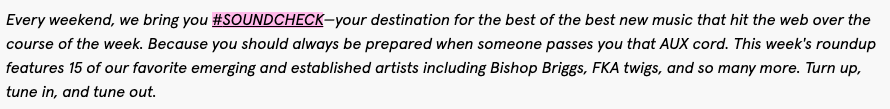 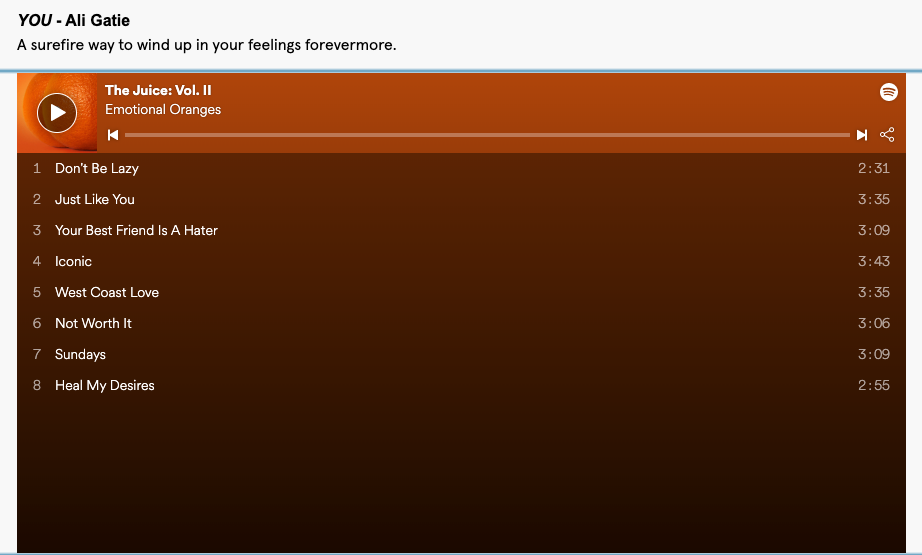 